供給注文フォーム テンプレート 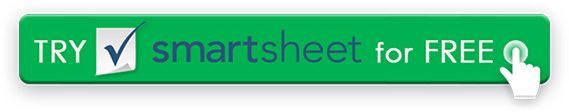 部供給注文フォーム供給注文フォーム供給注文フォーム供給注文フォーム供給注文フォーム供給注文フォーム連絡担当者ロゴロゴロゴロゴロゴロゴお問い合わせ先ロゴロゴロゴロゴロゴロゴ連絡先の電子メールロゴロゴロゴロゴロゴロゴ承認者 によって
承認されました。注文日注文日によって承認
予算承認承認日承認日受け取った人受け取った日付受け取った日付アイテム番号形容形容数量単価単価トータルトータル小計小計コメント免責事項Web サイト上で Smartsheet から提供される記事、テンプレート、または情報は参照用です。情報を最新かつ正確に保つよう努めていますが、当サイトまたはウェブサイトに含まれる情報、記事、テンプレート、関連するグラフィックスに関する完全性、正確性、信頼性、適合性、または可用性について、明示または黙示的ないかなる表明も保証も行いません。したがって、そのような情報に対する信頼は、お客様の責任で厳重に行われます。